Телевизионный анонс на апрельМосква, 29.03.2017Смотрите зарубежные сериалы на телеканале «КИНОСЕРИЯ»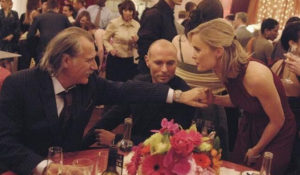 В апреле телеканал «КИНОСЕРИЯ» покажет премьеры зарубежных драматических многосерийных фильмов. Законченную киноисторию можно будет посмотреть всего за несколько дней, а в воскресенье насладиться сериалом в режиме нон-стоп.Контакты:Пресс-служба ООО «ТПО Ред Медиа»Вероника СмольниковаТел.: +7 (495) 777-49-94 доб. 733Тел. моб.: +7 (988) 386-16-52E-mail: smolnikovavv@red-media.ruБольше новостей на наших страницах в ВК, ОК и Telegram.Информация о телеканале:КИНОСЕРИЯ. Телеканал зарубежных и российских сериалов. Самые интересные многосерийные фильмы последних лет. Сериалы разных жанров от ведущих студий. Производится компанией «Ред Медиа». www.nastroykino.ruРЕД МЕДИА. Ведущая российская телевизионная компания по производству и дистрибуции тематических телеканалов для кабельного и спутникового вещания. Входит в состав «Газпром-Медиа Холдинга». Компания представляет дистрибуцию 39 тематических телеканалов форматов SD и HD, включая 18 телеканалов собственного производства. Телеканалы «Ред Медиа» являются лауреатами международных и российских премий, вещают в 980 городах на территории 43 стран мира и обеспечивают потребности зрительской аудитории во всех основных телевизионных жанрах: кино, спорт, развлечения, познание, музыка, стиль жизни, хобби, детские. www.red-media.ru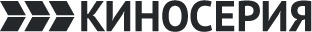 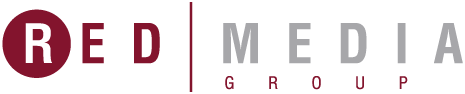 Счастливый городс 3.04 в 21:10 по будням9.04 с 6:00 все серииИдеальный город существует... По крайней мере в этом были уверены жители городка Хэплин, штат Миннесота, получившего прозвище Счастливый город: тихий и спокойный, где все соседи знают друг друга в лицо, где нет пробок на дорогах и мусора на улицах, и даже воздух в этом городе особенный-манящий ароматом свежей выпечки, который исходит из местной пекарни. Но так было, пока в городе не случилось жуткое убийство, а новый шериф Томми Конрой начал расследование, которое раскроет мрачные тайны прошлого Хэплина.Говорят, что у каждого города есть секреты... но что скрывает Хэплин за обманчивой иллюзией тихого городка?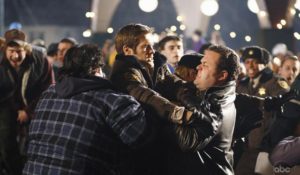 Производство: 2010 г. СШАРежиссер: Гэри Фледер, Дарнелл Мартин, Мик ГэррисВ ролях: Джофф Стульц, Лорен Джерман, Эми АкерФортитьюдс 3.04 в 23:10 по будням9.04 с 12:40 все серииОчередное убийство в сонном городке — на этот раз на краю Арктики. Детектив Мортон прибывает в полярный Фортитьюд, чтобы расследовать волну загадочных преступлений в живописном и некогда тихом местечке.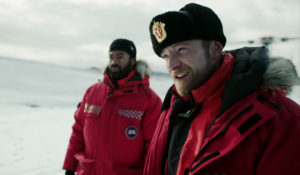 Производство: 2015-... г. ВеликобританияРежиссер: Хетти Макдональд, Кирон Хоукс, Сэм МиллерВ ролях: Ричард Дормер, Софи Гробёль, Стэнли ТуччиКрасная вдовас 10.04 в 21:00 по будням16.04 с 12:00 все серииМарта Уэлрэйвин была обычной домохозяйкой из пригорода, которая жила обычной жизнью в Северной Калифорнии. Однажды идеальная жизнь Марты была разрушена когда её муж Франклин, зарабатывавший деньги незаконным путем, был убит. Марта закрывала глаза на дела своего мужа при его жизни, но сейчас ей предстоит продолжить его дело, чтобы спасти своих детей.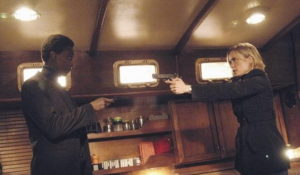 Производство: 2013 г. СШАРежиссер: Билл Джирхарт, Терри МакДонаф, Марк ПеллингтонВ ролях: Рада Митчелл, Стерлинг Бомон, Клифтон Коллинз мл.Счастливая долина2 сезон с 14.04 в 21:00 по будням17.04 с 18:55 все серииКэтрин Кэйвуд — сержант полиции Западного Йоркшира. Во время ее дежурства в участок приходит бухгалтер Кевин, чтобы заявить о преступлении. Он очень нервничает и не хочет сообщать детали. Затем выясняется, что когда-то Кевин придумал похитить дочь своего босса и использовать выкуп, чтобы оплатить частную школу для своих детей, и вот теперь местный наркоторговец воплотил фантазию Кевина в жизнь.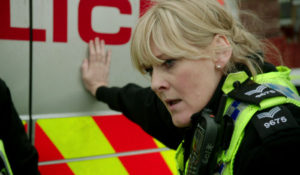 Производство: 2014-... г. ВеликобританияРежиссер: Салли Уэйнрайт, Эрос Лин, Тим ФайвеллВ ролях: Сара Ланкашир, Шиван Финнеран, Шэйн ЗазаИсчезновениес 19.04 в 21:00 по будням23.04 с 16:15 все серииСемнадцатилетняя Лия Морель и ее двоюродная сестра Крис отправились на городской праздник музыки, который проходит в Лионе 21 июня. После праздника Лия не вернулась домой. Полицейское расследование ее исчезновения ведут комиссар Молина и его молодая помощница Камилла Герэн. Параллельно зрители наблюдают, как семья Морель справляется со своим горем. Отец пытается самостоятельно выяснить, что случилось с дочерью. Мать поддерживает младшую дочку, а старший брат Лии мучается от чувства вины, ведь он должен был проводить сестру, но не сделал этого.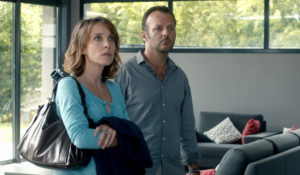 Производство: 2015 г. ФранцияРежиссер: Шарлотта БрандстромВ ролях: Франсуа-Ксавье Демезон, Пьер-Франсуа Мартен-Лаваль, Аликс ПуасонИсчезновение на берегу озерас 24.04 в 21:00 по будням30.04 с 17:45 все серииЛиз возвращается в свой родной городок, чтобы ухаживать за престарелой матерью... Происходящее исчезновение молодой девушки возвращает Лиз к событиям 15-летней давности, когда на озере пропали две её подруги... Связаны ли эти две трагедии?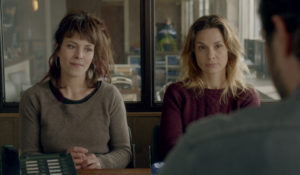 Производство: 2014 г. ФранцияРежиссер: Жером КорнюоВ ролях: Ланник Готри, Мари-Анн Шазель, Барбара ШульцЧас нольс 24.04 в 22:05 по будням30.04 с 6:00 все серииЭнтузиаст-издатель журнала о паранормальном «Современный скептик» Хэнк Галлистон потратил свою карьеру, следуя за подсказками, разоблачая мифы и раскрывая заговоры. Признанный помешанным на сверхъестественном, он руководствуется девизом «Логика - это компас». Но когда его красивая жена Лейла похищена из своего магазина антикварных часов, Хэнк втягивается в одну из самых интригующих тайн в истории человечества, охватывающую весь мир и прошлые столетия.Карта сокровищ спрятана внутри одних из часов его жены, и то, к чему она приведет, может вызвать катастрофические последствия. Теперь Хэнк должен расшифровать символы и раскрыть тайны карты, но так, чтобы ответы не попали в плохие руки - руки человека, которого они называют Белым Винсентом. С двумя юными союзниками Рэйчел и Эрроном, а также привлекательным агентом ФБР Беккой Райли, Хэнк поведет их на захватывающую гонку на время, чтобы найти жену и спасти человечество.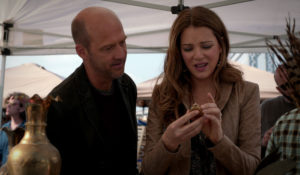 Производство: 2013 г. СШАРежиссер: Стивен Уильямс, Пьер Морель, Жан Де СегонзакВ ролях: Энтони Эдвардс, Кармен Эджого, Скотт Майкл Фостер